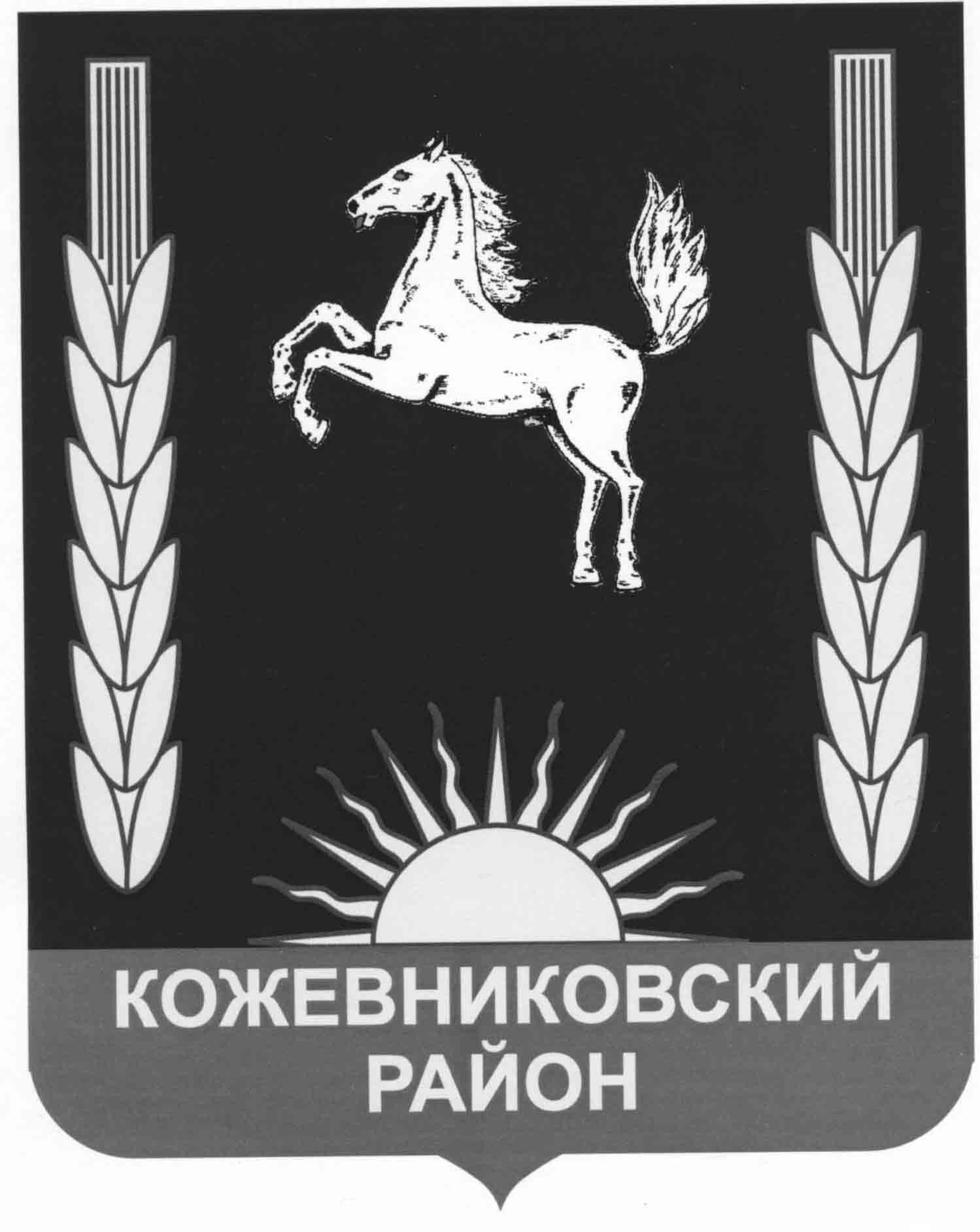  АДМИНИСТРАЦИЯ   кожевниковского   района                                               постановление            _________                                                                                                                                            №  ____                                                                   с. Кожевниково    Кожевниковского района  Томской областиО внесении изменений в постановление Администрации Кожевниковского района от 14.11.2017 №757 «Об изменении типа муниципальных бюджетных и муниципальных автономных учреждений Кожевниковского района»С целью приведения в соответствие с уставами типов образовательных и культурных учреждений Кожевниковского районаПОСТАНОВЛЯЮ:         1. Изложить приложение №1 к постановлению Администрации Кожевниковского района от 14.11.2017 №757 «Об изменении типа муниципальных бюджетных и муниципальных автономных учреждений Кожевниковского района» в новой редакции согласно приложению к настоящему постановлению.         2. Настоящее постановление разместить на официальном сайте органов местного самоуправления  Кожевниковского района.         3.  Настоящее постановление вступает в силу со дня его подписания 4.  Контроль исполнения настоящего постановления оставляю за собой.Глава района                                                                                                         А.М. ЕмельяновМ.А. Царева21121Приложение №1 Перечень муниципальных бюджетных и муниципальных автономных учрежденийКожевниковского района, тип которых подлежит изменению с 01.01.2018 годаГлавный специалист-юрист отдела правовой и кадровой работы __________Е.А. Маслова _________.07.2019№ п.п.НаименованиеНаименованиеДата перехода на новый тип учрежденияДата перехода на новый тип учрежденияТип учрежденияТип учрежденияУчредительУчредительМБДОУ "Детский сад "Дружок"МБДОУ "Детский сад "Дружок"1 января 2018 г.1 января 2018 г.муниципальное казенноемуниципальное казенноеАдминистрация Кожевниковского районаАдминистрация Кожевниковского районаМБДОУ "ЦРР детский сад "Колокольчик"МБДОУ "ЦРР детский сад "Колокольчик"1 января 2018 г.1 января 2018 г.муниципальное казённоемуниципальное казённоеАдминистрация Кожевниковского районаАдминистрация Кожевниковского районаМБДОУ детский сад "Солнышко"МБДОУ детский сад "Солнышко"1 января 2018 г.1 января 2018 г.муниципальное казённоемуниципальное казённоеАдминистрация Кожевниковского районаАдминистрация Кожевниковского районаМБДОУ " детский сад "Теремок"МБДОУ " детский сад "Теремок"1 января 2018 г.1 января 2018 г.муниципальное казенноемуниципальное казенноеАдминистрация Кожевниковского районаАдминистрация Кожевниковского районаМБДОУ Уртамский детский садМБДОУ Уртамский детский сад1 января 2018 г.1 января 2018 г.муниципальное казённоемуниципальное казённоеАдминистрация Кожевниковского районаАдминистрация Кожевниковского районаМБОУ ДО "Кожевниковская районная ДЮСШ"МБОУ ДО "Кожевниковская районная ДЮСШ"1 января 2018 г.1 января 2018 г.муниципальное казенноемуниципальное казенноеАдминистрация Кожевниковского районаАдминистрация Кожевниковского районаМБОУДО "Дом детского творчества"МБОУДО "Дом детского творчества"1 января 2018 г.1 января 2018 г.муниципальное казенноемуниципальное казенноеАдминистрация Кожевниковского районаАдминистрация Кожевниковского районаМБОУ "Вороновская СОШ"МБОУ "Вороновская СОШ"1 января 2018 г.1 января 2018 г.муниципальное казённоемуниципальное казённоеАдминистрация Кожевниковского районаАдминистрация Кожевниковского районаМБОУ "Базойская ООШ"МБОУ "Базойская ООШ"1 января 2018 г.1 января 2018 г.муниципальное казённоемуниципальное казённоеАдминистрация Кожевниковского районаАдминистрация Кожевниковского районаМБОУ "Батуринская ООШ"1 января 2018 г.1 января 2018 г.муниципальное казенноемуниципальное казенноеАдминистрация Кожевниковского районаАдминистрация Кожевниковского районаМБОУ "Десятовская ООШ"МБОУ "Десятовская ООШ"1 января 2018 г.1 января 2018 г.муниципальное казённоемуниципальное казённоеАдминистрация Кожевниковского районаАдминистрация Кожевниковского районаМБОУ "Елгайская ООШ"МБОУ "Елгайская ООШ"1 января 2018 г.1 января 2018 г.муниципальное казённоемуниципальное казённоеАдминистрация Кожевниковского районаАдминистрация Кожевниковского районаМАОУ "Зайцевская ООШ"МАОУ "Зайцевская ООШ"1 января 2018 г.1 января 2018 г.муниципальное казённоемуниципальное казённоеАдминистрация Кожевниковского районаАдминистрация Кожевниковского районаМБОУ "Малиновская ООШ"МБОУ "Малиновская ООШ"1 января 2018 г.1 января 2018 г.муниципальное казённоемуниципальное казённоеАдминистрация Кожевниковского районаАдминистрация Кожевниковского районаМБОУ "Новопокровская ООШ"МБОУ "Новопокровская ООШ"1 января 2018 г.1 января 2018 г.муниципальное казённоемуниципальное казённоеАдминистрация Кожевниковского районаАдминистрация Кожевниковского районаМБОУ "Новосергеевская ООШ"МБОУ "Новосергеевская ООШ"1 января 2018 г.1 января 2018 г.муниципальное казённоемуниципальное казённоеАдминистрация Кожевниковского районаАдминистрация Кожевниковского районаМБОУ "Осиновская СОШ"МБОУ "Осиновская СОШ"1 января 2018 г.1 января 2018 г.муниципальное казённоемуниципальное казённоеАдминистрация Кожевниковского районаАдминистрация Кожевниковского районаМБОУ "Песочнодубровская СОШ"МБОУ "Песочнодубровская СОШ"1 января 2018 г.1 января 2018 г.муниципальное казённоемуниципальное казённоеАдминистрация Кожевниковского районаАдминистрация Кожевниковского районаМБОУ "Староювалинская СОШ"МБОУ "Староювалинская СОШ"1 января 2018 г.1 января 2018 г.муниципальное казенноемуниципальное казенноеАдминистрация Кожевниковского районаАдминистрация Кожевниковского районаМБОУ "Уртамская СОШ"МБОУ "Уртамская СОШ"1 января 2018 г.1 января 2018 г.муниципальное казённоемуниципальное казённоеАдминистрация Кожевниковского районаАдминистрация Кожевниковского районаМБУ ДО "Кожевниковская Детская школа искусств"МБУ ДО "Кожевниковская Детская школа искусств"1 января 2018 г.1 января 2018 г.муниципальное казенноемуниципальное казенноеАдминистрация Кожевниковского районаАдминистрация Кожевниковского районаМБУ"Межмуниципальная централизованная библиотечная система"МБУ"Межмуниципальная централизованная библиотечная система"1 января 2018 г.1 января 2018 г.муниципальное казенноемуниципальное казенноеАдминистрация Кожевниковского районаАдминистрация Кожевниковского районаМАУ КР "Спортивно- оздоровительный центр "Колос"МАУ КР "Спортивно- оздоровительный центр "Колос"1 января 2018 г.1 января 2018 г.муниципальное казенноемуниципальное казенноеАдминистрация Кожевниковского районаАдминистрация Кожевниковского районаМБУК "Кожевниковская межмуниципальная районная клубная система"МБУК "Кожевниковская межмуниципальная районная клубная система"1 января 2018 г.1 января 2018 г.муниципальное казенноемуниципальное казенноеАдминистрация Кожевниковского районаАдминистрация Кожевниковского района